Souhlas se zpracováním osobních údajů	Uděluji tímto souhlas se zpracováním mých osobních údajů správci - statutárnímu městu Ostrava – městskému obvodu Poruba, sídlem Klimkovická 55/28, 708 56 Ostrava - Poruba, IČO: 00845451, odboru dopravy, v rozsahu jméno, příjmení, bydliště, datum narození, číslo průkazu ZTP, ZTP/P, číslo občanského průkazu, číslo řidičského průkazu, číslo technického průkazu a registrační značka vozidla, telefonní kontakt, lékařská zpráva - kopie pro níže vymezené účely zpracování.Jsem si vědom svých práv ve vztahu k ochraně osobních údajů ve smyslu nařízení Evropského parlamentu a Rady (EU) 2016/679 o ochraně fyzických osob
v souvislosti se zpracováním osobních údajů a o volném pohybu těchto údajů a byl jsem informován, že bližší informace o mých právech jako subjektu údajů, jakož
i o možnostech jejich uplatnění, naleznu na internetové stránce www.poruba.ostrava.cz.Kontaktní údaje správce: statutární město Ostrava – městský obvod Poruba, adresa: Klimkovická 55/28, 708 56 Ostrava - Poruba, e-mail: posta@moporuba.cz, ID datové schránky: xpkbv55.Kontaktní údaje pověřence: Moore Advisory CZ s.r.o., se sídlem Karolínská 661/4, Karlín, 186 00 Praha 8; zastoupená jednatelem Ing. Radovanem HaukemID datové schránky: q4hs4wu, e-mail: gdpr@moore-czech.czOsoba určená pro věcná jednání je Petr Štětka, tel. 734 647 701Účelem zpracování poskytnutých osobních údajů jeOsobní údaje budou v daném rozsahu poskytovány následujícím příjemcům: statutární město Ostrava – Úřad městského obvodu Poruba, MS dopravní značení s.r.o., Tř. práce 1710/15, 792 01 Bruntál.Zpracování výše uvedených osobních údajů bude probíhat po dobu trvání účelu zpracování osobních údajů a následně budou uloženy po dobu 5ti let.Tento souhlas poskytuji dobrovolně a jsem si vědom, že jej mohu kdykoli odvolat, a to doručením písemného oznámení na adresu správce. Odvoláním souhlasu není dotčena zákonnost zpracování založena na souhlasu před jeho odvoláním. V Ostravě dneJméno a příjmení (hůlkovým písmem): __________________________________________________Podpis: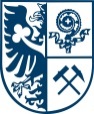 Statutární město Ostravaúřad městského obvoduodbor dopravy vyřízení žádosti o souhlas vlastníka místní komunikace                                       ANO/NE*                                                                                                                              vydání povolení zvláštního užívání místní komunikace podle § 25 zákona č. 13/1997 Sb., o pozemních komunikacích v platném znění                                                    ANO/NE*                                                                      objednání prací v souvislosti se zřízením, zrušením, údržbou dopravního značení nebo změnou registrační značky u vyhrazeného parkovacího                                       ANO/NE**Označte účely / způsoby zpracování, ke kterým udělujete souhlas